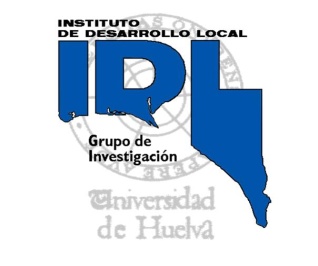 Máster Oficial en Turismo:Dirección de Empresas Turísticas. Curso 2013-2014Planificación y Gestión Medioambiental de Recursos TurísticosJuan Antonio Márquez Domínguez Fco. Javier García DelgadoPlanificación y Gestión Medioambiental del TurismoJuan Antonio Márquez Domínguez 1. Desarrollo Insostenible, huella ecológica y manglares2. Turismo sostenible. Gestión medioambiental. 3. Planificación estratégica y desarrollo turístico. 1. Desarrollo insostenible, huella ecológica y manglares1.1. Desarrollo Insostenible El Crecimiento demográfico y recursos disponibles El deterioro del agua como elemento fundamental de la vida.La erosión de los suelos como sustento de la productividadEl cambio climático y las dudas sobre el futuro de la humanidad 1.2. Herramienta: Huella ecológica1.3. Discusión: Manglares de Cartagena de Indias1.4. El cambio climático genera una nueva forma de hacer turismo - YouTubewww.youtube.com/watch?v=bB0BxVMJQrU  12/05/2010 - Subido por AGENCIA EFEHuaraz (Perú), 11 may (EFE).- (Imagen: Belén Delgado).- "Es un hombre sentado en una roca y con sus lágrimas ...2. Turismo sostenible, impactos ambientales y salinas. 2.1. Turismo sostenibleDesarrollo sostenible. Turismo de calidadCategorías del turismo sostenibleTurismo rural y desarrollo localBuenas prácticas en la gestión de la actividad turística2.2. Herramienta: Impactos ambientales2.3. Discusión: salinas y espacios naturales en Guerande3.4. Castro Marin y terras do sal http://www.youtube.com/watch?v=f03iZh0SZ3MHaloterapia. http://saude.terra.com.br/videos/tratamento-com-sal-e-usado-para-combater-doencas-respiratorias,466766.html3. Planificación, carga turística y museos 3.1. Planificación y desarrollo turístico. El consumo de espacio finito. El urbanismoPlanificación estratégica. Gijón, Marbella…Sobre el Plan de Turismo España 2020El plan General de Turismo de Andalucía 2008-2011Agendas locales 21.Otras planificaciones estratégicas. 3.2. Herramienta: Carga turística 3.3 Discusión: Los museos de Allariz 3.4. Museo do Moda. Allariz. http://www.crtvg.es/informativos/allariz-estrea-museo-da-moda-652151Recursos, instrumentos y puesta en valor del turismo en la Planificación y Ordenación del territorioFco. Javier García Delgado-Patrimonio, recursos y productos turísticos-Instrumentos para el estudio: Inventario de recursos turísticos-Fuentes de información turística-Plasmación empresarial: Itinerarios turísticos, elaboración de información /documentación turísticas-Planificación y ordenación del territorio (sostenibilidad)